МИНИСТЕРСТВО ОБРАЗОВАНИЯ И НАУКИ РЕСПУБЛИКИ ТАТАРСТАНПРИКАЗот 29 декабря 2023 г. N под-2418/23ОБ ОРГАНИЗАЦИИ И ПРОВЕДЕНИИ НЕЗАВИСИМОЙ ОЦЕНКИ КАЧЕСТВАУСЛОВИЙ ОКАЗАНИЯ УСЛУГ ОРГАНИЗАЦИЯМИ, ОСУЩЕСТВЛЯЮЩИМИОБРАЗОВАТЕЛЬНУЮ ДЕЯТЕЛЬНОСТЬ, В 2024 - 2026 ГОДАХВо исполнение распоряжения Кабинета Министров Республики Татарстан от 27.11.2023 N 2637-р, а также повышения качества оказания услуг организациями в сфере образования приказываю:1. Утвердить прилагаемый План мероприятий Министерства образования и науки Республики Татарстан по организации проведения независимой оценки качества оказания услуг организациями в сфере образования (далее соответственно - План, Министерство).2. Отделу развития информационных технологий и безопасности (И.Н.Сарманов) обеспечить размещение настоящего приказа в разделе "Независимая оценка качества оказания услуг" официального сайта Министерства.3. Организационному отделу (Г.Х.Ахметова) совместно с Общественным советом при Министерстве по проведению независимой оценки качества условий оказания услуг организациями, осуществляющими образовательную деятельность, обеспечить своевременное представление отчетной информации в Министерство экономики Республики Татарстан, государственное бюджетное учреждение "Центр экономических и социальных исследований Республики Татарстан при Кабинете Министров Республики Татарстан".4. Ответственным исполнителям, указанным в Плане, обеспечить своевременную реализацию пунктов Плана.5. Подведомственным Министерству организациям, указанным в Плане, оказывать необходимое содействие организации-оператору по проведению независимой оценки качества условий оказания услуг организациями, осуществляющими образовательную деятельность.6. Контроль за исполнением настоящего приказа возложить заместителя министра С.Р.Андреева.МинистрИ.Г.ХАДИУЛЛИНПриложениеУтвержденприказомМинистерства образования и наукиРеспублики Татарстанот 29 декабря 2023 г. N под-2418/23ПЛАНМЕРОПРИЯТИЙ МИНИСТЕРСТВА ОБРАЗОВАНИЯ И НАУКИ РЕСПУБЛИКИТАТАРСТАН ПО ОРГАНИЗАЦИИ ПРОВЕДЕНИЯ НЕЗАВИСИМОЙ ОЦЕНКИКАЧЕСТВА УСЛОВИЙ ОКАЗАНИЯ УСЛУГ ОРГАНИЗАЦИЯМИ,ОСУЩЕСТВЛЯЮЩИМИ ОБРАЗОВАТЕЛЬНУЮ ДЕЯТЕЛЬНОСТЬ--------------------------------<1> ГКОУ "Вечерняя (сменная) общеобразовательная школа N 36" находится при исполнительной колонии и осуществляет образовательную деятельность, направленную на осужденных. Данное образовательное учреждение имеет ограничения, не позволяющие в полной мере провести оценку и получить сопоставимый результат.II. Организация и проведение независимой оценки качестваусловий оказания услуг организациями в сфере образования(НОКО)Приложение N 1к Плану мероприятий,утвержденномуприказомМинистерства образования и наукиРеспублики Татарстанот 29 декабря 2023 г. N под-2418/23ПЕРЕЧЕНЬОРГАНИЗАЦИЙ, ПОДЛЕЖАЩИХ ПРОВЕДЕНИЮ НЕЗАВИСИМОЙ ОЦЕНКИКАЧЕСТВА УСЛОВИЙ ОКАЗАНИЯ УСЛУГ В 2024 ГОДУ1. Перечень профессиональных образовательных организаций2. Перечень образовательных организаций для одаренных детей3. Перечень государственных бюджетных учрежденийдля детей-сирот и детей, оставшихся без попечения родителейПриложение N 2к Плану мероприятий,утвержденномуприказомМинистерства образования и наукиРеспублики Татарстанот 29 декабря 2023 г. N под-2418/23ПЕРЕЧЕНЬОРГАНИЗАЦИЙ, ПОДЛЕЖАЩИХ ПРОВЕДЕНИЮ НЕЗАВИСИМОЙ ОЦЕНКИКАЧЕСТВА УСЛОВИЙ ОКАЗАНИЯ УСЛУГ В 2025 ГОДУ1. Перечень государственных бюджетных общеобразовательныхучреждений для детей с ограниченными возможностями здоровья2. Перечень государственных бюджетных оздоровительныхобщеобразовательных учреждений санаторного типа для детей,нуждающихся в длительном лечении3. Перечень кадетских школ4. Перечень нетиповых образовательных учрежденийПриложение N 3к Плану мероприятий,утвержденномуприказомМинистерства образования и наукиРеспублики Татарстанот 29 декабря 2023 г. N под-2418/23ПЕРЕЧЕНЬОРГАНИЗАЦИЙ, ПОДЛЕЖАЩИХ ПРОВЕДЕНИЮ НЕЗАВИСИМОЙ ОЦЕНКИКАЧЕСТВА УСЛОВИЙ ОКАЗАНИЯ УСЛУГ В 2026 ГОДУ1. Перечень образовательных организаций высшего образования2. Перечень отделений ДОСААФ Республики Татарстан3. Перечень профессиональных образовательных организаций,подведомственных иным министерствам4. Перечень частных, социально ориентированныхнекоммерческих организаций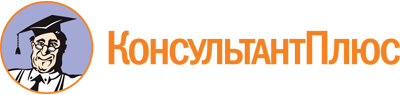 Приказ Минобрнауки РТ от 29.12.2023 N под-2418/23
"Об организации и проведении независимой оценки качества условий оказания услуг организациями, осуществляющими образовательную деятельность, в 2024 - 2026 годах"
(вместе с "Планом мероприятий Министерства образования и науки Республики Татарстан по организации проведения независимой оценки качества условий оказания услуг организациями, осуществляющими образовательную деятельность")Документ предоставлен КонсультантПлюс

www.consultant.ru

Дата сохранения: 08.06.2024
 N п/пЦелевые показатели2024202520261Доля организаций, оказывающих услуги в сфере образования, в отношении которых проведена независимая оценка качества оказания услуг в отчетном году, от общего количества организаций, процентов7878931Доля организаций, оказывающих услуги в сфере образования, в отношении которых проведена независимая оценка качества оказания услуг в отчетном году, от общего количества организаций, процентов1. Профессиональные образовательные организации - 65 (100%).2. Образовательные организации для одаренных детей - 5 (100%).3. Государственные бюджетные учреждения для детей-сирот и детей, оставшихся без попечения родителей - 8 (100%)1. Государственные бюджетные общеобразовательные учреждения для детей с ограниченными возможностями здоровья - 52 (100%).2. Государственные бюджетные оздоровительные общеобразовательные учреждения санаторного типа для детей, нуждающихся в длительном лечении - 2 (100%).3. Кадетские школы - 15 (100%).4. Нетиповые образовательные учреждения - 9 (91% <1>)1. Образовательные организации высшего образования - 1 (100%).2. Отделения ДОСААФ Республики Татарстан - 30 (100%).3. Организации, подведомственные иным министерствам - 38 (100%)4. Частные, социально-ориентированные некоммерческие образовательные организации - 24 (100%)1Доля организаций, оказывающих услуги в сфере образования, в отношении которых проведена независимая оценка качества оказания услуг в отчетном году, от общего количества организаций, процентов(Приложение N 1)(Приложение N 2)(Приложение N 3)2Удельный вес организаций, на официальных сайтах которых обеспечена техническая возможность выражения мнения граждан о качестве оказанных услуг (размещение анкеты для интернет-опроса), от общего количества организаций, процентов100%100%100%3Рассмотрение вопросов НОКО на заседаниях Общественного совета при Министерстве образования и науки Республики Татарстан, число заседаний в отчетном году444N п/пМероприятияФорма реализацииСроки исполненияОтветственные исполнители1Организация проведения заседаний Общественного совета при Министерстве образования и науки Республики Татарстан (далее - Министерство) по вопросам проведения НОКОЗаседания и решения Общественного совета при Министерстве образования и науки Республики Татарстан1 раз в квартал в течение 2024 - 2026 годовОрганизационный отдел Общественный совет при Министерстве по проведению НОКО (по согласованию)2Формирование технического задания на проведение работ по сбору, обобщению и анализу информации о качестве оказания услуг организациямиТехническое задание на проведение работ по сбору, обобщению и анализу информации о качестве оказания услугЯнварь (ежегодно)Организационный отдел3Оформление решения об определении организации-оператораПриказ об утверждении организации-оператораФевраль текущего года, (ежегодно)Организационный отдел4Размещение информации о результатах НОКО на официальном сайте для размещения информации о государственных (муниципальных) учреждениях в сети "Интернет": на Официальном сайте www.bus.gov.ru в соответствии с приказом Министерства финансов Российской Федерации от 07.05.2019 N 66н; на официальном сайте МинистерстваИнформация о результатах НОКО на Официальном сайте www.bus.gov.ru, официальном сайте МинистерстваДо 1 декабря (ежегодно), в течение 5 рабочих дней после поступления информации о результатах НОКО от Общественного совета при МинистерствеОрганизационный отдел5Рассмотрение итогов НОКО и выработка мер по совершенствованию деятельности организаций и повышению качества оказания услуг на основании итогов НОКО и предложений об улучшении качества оказания услуг организациями, поступивших от Общественного совета при МинистерствеСовещание, план мероприятийIV квартал (ежегодно)Организационный отдел Общественный совет при Министерстве по проведению НОКО (по согласованию)6Подготовка и утверждение планов организаций по устранению недостатков, выявленных в ходе НОКОПравовой акт об утверждении плана по устранению недостатковВ течение первого квартала года, следующего за отчетнымПодведомственные организации, в отношении которых проводилась НОКО Организационный отдел7Обеспечение размещения плана мероприятий по повышению качества оказания услуг организациями на официальных сайтах подведомственных организаций, Официальном сайте www.bus.gov.ruРазмещение плана мероприятий в сети "Интернет"IV квартал (ежегодно), в течение 5 дней после утверждения плана мероприятийПодведомственные организации, в отношении которых проводилась НОКО Организационный отдел8Размещение организациями, подведомственными Министерству, информации о своей деятельности:на официальных сайтах организаций в сети "Интернет" в соответствии с установленными требованиями;на официальном сайте для размещения информации о государственных учреждениях в сети "Интернет" информации, предусмотренной приказом Министерства финансов Российской Федерации от 07.05.2019 N 66нАктуальная информацияПостоянноПодведомственные организации, в отношении которых проводилась НОКО Организационный отдел9Выполнение планов мероприятий по устранению недостатковОтчеты организаций о выполнении планов по устранению недостатковВ сроки, установленные планом по устранению недостатковПодведомственные организации, в отношении которых проводилась НОКО10Организация контроля выполнения планов мероприятий по устранению недостатковИнформация о результатах выполнения планов мероприятий по устранению недостатковВ сроки, установленные планом мероприятийОрганизационный отдел11Проведение публичных мероприятий для информирования населения, представителей общественности и профессионального сообщества о НОКО, взаимодействие со средствами массовой информации по данному вопросуПлан проведения мероприятий и информация о его реализацииIV квартал (ежегодно)Общественный совет при Министерстве по проведению НОКО (по согласованию) Организационный отдел Ведущий советник по взаимодействию со СМИN п/пНаименование учреждений121.Государственное автономное профессиональное образовательное учреждение "Аксубаевский техникум универсальных технологий"2.Государственное автономное профессиональное образовательное учреждение "Азнакаевский политехнический техникум"3.Государственное автономное профессиональное образовательное учреждение "Актанышский технологический техникум"4.Государственное автономное профессиональное образовательное учреждение "Алексеевский аграрный колледж"5.Государственное автономное профессиональное образовательное учреждение "Альметьевский торгово-экономический техникум"6.Государственное автономное профессиональное образовательное учреждение "Альметьевский политехнический техникум"7.Государственное бюджетное профессиональное образовательное учреждение "Альметьевский профессиональный колледж"8.Государственное автономное профессиональное образовательное учреждение "Апастовский аграрный колледж"9.Государственное автономное профессиональное образовательное учреждение "Арский агропромышленный профессиональный колледж"10.Государственное автономное профессиональное образовательное учреждение "Арский педагогический колледж им. Габдуллы Тукая"11.Государственное автономное профессиональное образовательное учреждение "Атнинский сельскохозяйственный техникум им. Габдуллы Тукая"12.Государственное автономное профессиональное образовательное учреждение "Бавлинский аграрный колледж"13.Государственное автономное профессиональное образовательное учреждение "Бугульминский аграрный колледж"14.Государственное автономное профессиональное образовательное учреждение "Бугульминский машиностроительный техникум"15.Государственное бюджетное профессиональное образовательное учреждение "Бугульминский профессионально-педагогический колледж"16.Государственное автономное профессиональное образовательное учреждение "Бугульминский строительно-технический колледж"17.Государственное автономное профессиональное образовательное учреждение "Буинский ветеринарный техникум"18.Государственное автономное профессиональное образовательное учреждение "Дрожжановский техникум отраслевых технологий"19.Государственное автономное профессиональное образовательное учреждение "Елабужский политехнический колледж"20.Государственное автономное профессиональное образовательное учреждение "Заинский политехнический колледж"21.Государственное автономное профессиональное образовательное учреждение "Зеленодольский механический колледж"22.Государственное автономное профессиональное образовательное учреждение "Зеленодольский судостроительный колледж"23.Государственное автономное профессиональное образовательное учреждение "Казанский авиационно-технический колледж им. П.В.Дементьева"24.Государственное автономное профессиональное образовательное учреждение "Казанский автотранспортный техникум им. А.П.Обыденнова"25.Государственное автономное профессиональное образовательное учреждение "Казанский колледж строительства, архитектуры и городского хозяйства"26.Государственное автономное профессиональное образовательное учреждение "Казанский колледж технологии и дизайна"27.Государственное автономное профессиональное образовательное учреждение "Казанский нефтехимический колледж им. В.П.Лушникова"28.Государственное автономное профессиональное образовательное учреждение "Казанский педагогический колледж"29.Государственное автономное профессиональное образовательное учреждение "Казанский политехнический колледж"30.Государственное автономное профессиональное образовательное учреждение "Казанский радиомеханический колледж"31.Государственное автономное профессиональное образовательное учреждение "Казанский строительный колледж"32.Государственное автономное профессиональное образовательное учреждение "Казанский торгово-экономический техникум"33.Государственное автономное профессиональное образовательное учреждение "Казанский энергетический колледж"34.Государственное автономное профессиональное образовательное учреждение "Колледж малого бизнеса и предпринимательства"35.Государственное автономное профессиональное образовательное учреждение "Международный колледж сервиса"36.Государственное автономное профессиональное образовательное учреждение "Кукморский аграрный колледж"37.Государственное автономное профессиональное образовательное учреждение "Лаишевский технико-экономический техникум"38.Государственное автономное профессиональное образовательное учреждение "Лениногорский музыкально-художественный педагогический колледж"39.Государственное автономное профессиональное образовательное учреждение "Лениногорский нефтяной техникум"40.Государственное автономное профессиональное образовательное учреждение "Лениногорский политехнический колледж"41.Государственное автономное профессиональное образовательное учреждение "Мамадышский политехнический колледж"42.Государственное автономное профессиональное образовательное учреждение "Мензелинский педагогический колледж им. Мусы Джалиля"43.Государственное автономное профессиональное образовательное учреждение "Мензелинский сельскохозяйственный техникум"44.Государственное автономное профессиональное образовательное учреждение "Муслюмовский политехнический техникум"45.Государственное автономное профессиональное образовательное учреждение "Камский государственный автомеханический техникум имени Л.Б.Васильева"46.Государственное автономное профессиональное образовательное учреждение "Технический колледж им. В.Д.Поташова"47.Государственное автономное профессиональное образовательное учреждение "Набережночелнинский педагогический колледж"48.Государственное автономное профессиональное образовательное учреждение "Набережночелнинский политехнический колледж"49.Государственное автономное профессиональное образовательное учреждение "Камский строительный колледж им. Е.Н.Батенчука"50.Государственное автономное профессиональное образовательное учреждение "Набережночелнинский технологический техникум"51.Государственное автономное профессиональное образовательное учреждение "Колледж нефтехимии и нефтепереработки им. Н.В.Лемаева"52.Государственное автономное профессиональное образовательное учреждение "Нижнекамский агропромышленный колледж"53.Государственное автономное профессиональное образовательное учреждение "Нижнекамский индустриальный техникум"54.Государственное автономное профессиональное образовательное учреждение "Нижнекамский педагогический колледж"55.Государственное автономное профессиональное образовательное учреждение "Нижнекамский политехнический колледж им. Е.Н.Королева"56.Государственное автономное профессиональное образовательное учреждение "Нижнекамский многопрофильный колледж"57.Государственное автономное профессиональное образовательное учреждение "Нурлатский аграрный техникум"58.Государственное автономное профессиональное образовательное учреждение "Рыбно-Слободский агротехнический техникум"59.Государственное автономное профессиональное образовательное учреждение "Сабинский аграрный колледж"60.Государственное автономное профессиональное образовательное учреждение "Сармановский аграрный колледж"61.Государственное бюджетное профессиональное образовательное учреждение "Спасский техникум отраслевых технологий"62.Государственное автономное профессиональное образовательное учреждение "Тетюшский сельскохозяйственный техникум"63.Государственное автономное профессиональное образовательное учреждение "Тетюшский государственный колледж гражданской защиты"64.Государственное автономное профессиональное образовательное учреждение "Чистопольский сельскохозяйственный техникум им. Г.И.Усманова"65.Государственное автономное профессиональное образовательное учреждение "Черемшанский аграрный техникум"N п/пНаименование учреждения121.Государственное автономное общеобразовательное учреждение "Гуманитарная гимназия-интернат для одаренных детей"2.Государственное автономное общеобразовательное учреждение "Лицей Иннополис"3.Государственное автономное общеобразовательное учреждение "Школа Иннополис"4.Государственное автономное образовательное учреждение "Полилингвальный комплекс "Адымнар - путь к знаниям и согласию"5.Государственное автономное общеобразовательное учреждение "Лицей N 1 им. М.К.Тагирова" г. АльметьевскаN п/пНаименование учреждения121.Государственное бюджетное учреждение для детей-сирот и детей, оставшихся без попечения родителей "Альметьевский детский дом"2.Государственное бюджетное учреждение для детей-сирот и детей, оставшихся без попечения родителей "Елабужский детский дом"3.Государственное бюджетное учреждение для детей-сирот и детей, оставшихся без попечения родителей "Лениногорский детский дом"4.Государственное бюджетное учреждение для детей-сирот и детей, оставшихся без попечения родителей "Лаишевский детский дом"5.Государственное бюджетное учреждение для детей-сирот и детей, оставшихся без попечения родителей "Нижнекамский детский дом"6.Государственное бюджетное учреждение для детей-сирот и детей, оставшихся без попечения родителей "Нурлатский детский дом"7.Государственное бюджетное учреждение для детей-сирот и детей, оставшихся без попечения родителей "Чистопольский детский дом"8.Государственное бюджетное учреждение для детей-сирот и детей, оставшихся без попечения родителей "Детский дом Приволжского района г. Казани"N п/пНаименование учреждения121.Государственное бюджетное общеобразовательное учреждение "Агрызская школа-интернат для детей с ограниченными возможностями здоровья"2.Государственное бюджетное общеобразовательное учреждение "Азнакаевская школа для детей с ограниченными возможностями здоровья"3.Государственное бюджетное общеобразовательное учреждение "Актюбинская школа-интернат для детей с ограниченными возможностями здоровья"4.Государственное бюджетное общеобразовательное учреждение "Альметьевская школа N 19 для детей с ограниченными возможностями здоровья"5.Государственное бюджетное общеобразовательное учреждение "Альметьевская школа-интернат для детей с ограниченными возможностями здоровья"6.Государственное бюджетное общеобразовательное учреждение "Болгарская школа-интернат для детей с ограниченными возможностями здоровья"7.Государственное бюджетное общеобразовательное учреждение "Бугульминская школа N 10 для детей с ограниченными возможностями здоровья"8.Государственное бюджетное общеобразовательное учреждение "Бугульминская школа-интернат для детей с ограниченными возможностями здоровья"9.Государственное бюджетное общеобразовательное учреждение "Верхнечелнинская школа-интернат для детей с ограниченными возможностями здоровья"10.Государственное бюджетное общеобразовательное учреждение "Елабужская школа N 7 для детей с ограниченными возможностями здоровья"11.Государственное бюджетное общеобразовательное учреждение "Елабужская школа-интернат для детей с ограниченными возможностями здоровья"12.Государственное бюджетное общеобразовательное учреждение "Заинская школа N 9 для детей с ограниченными возможностями здоровья"13.Государственное бюджетное общеобразовательное учреждение "Зеленодольская школа N 2 для детей с ограниченными возможностями здоровья"14.Государственное бюджетное общеобразовательное учреждение "Казанская школа N 61 для детей с ограниченными возможностями здоровья"15.Государственное бюджетное общеобразовательное учреждение "Казанская школа-интернат N 11 для детей-сирот и детей, оставшихся без попечения родителей, с ограниченными возможностями здоровья"16.Государственное бюджетное общеобразовательное учреждение "Казанская школа N 142 для детей с ограниченными возможностями здоровья"17.Государственное бюджетное общеобразовательное учреждение "Казанская школа N 172 для детей с ограниченными возможностями здоровья"18.Государственное бюджетное общеобразовательное учреждение "Казанская школа N 76 для детей с ограниченными возможностями здоровья"19.Государственное бюджетное общеобразовательное учреждение "Казанская школа-интернат N 1 для детей с ограниченными возможностями здоровья"20.Государственное бюджетное общеобразовательное учреждение "Казанская школа-интернат N 4 для детей с ограниченными возможностями здоровья"21.Государственное бюджетное общеобразовательное учреждение "Казанская школа-интернат N 7 для детей с ограниченными возможностями здоровья"22.Государственное бюджетное общеобразовательное учреждение "Казанская школа-интернат им. Е.Г.Ласточкиной для детей ограниченными возможностями здоровья"23.Государственное бюджетное общеобразовательное учреждение "Корсабашская школа-интернат для детей с ограниченными возможностями здоровья"24.Государственное бюджетное общеобразовательное учреждение "Лаишевская школа-интернат для детей с ограниченными возможностями здоровья"25.Государственное бюджетное общеобразовательное учреждение "Лениногорская школа N 14 для детей с ограниченными возможностями здоровья"26.Государственное бюджетное общеобразовательное учреждение "Мамадышская школа-интернат для детей с ограниченными возможностями здоровья"27.Государственное бюджетное общеобразовательное учреждение "Маскаринская школа-интернат для детей с ограниченными возможностями здоровья"28.Государственное бюджетное общеобразовательное учреждение "Менделеевская школа для детей с ограниченными возможностями здоровья"29.Государственное бюджетное общеобразовательное учреждение "Мензелинская школа-интернат для детей-сирот и детей, оставшихся без попечения родителей, с ограниченными возможностями здоровья"30.Государственное бюджетное общеобразовательное учреждение "Набережночелнинская начальная школа-детский сад N 89 для детей с ограниченными возможностями здоровья"31.Государственное бюджетное общеобразовательное учреждение "Набережночелнинская школа-интернат "Омет" N 86 для детей с ограниченными возможностями здоровья"32.Государственное бюджетное общеобразовательное учреждение "Набережночелнинская школа N 67 для детей с ограниченными возможностями здоровья"33.Государственное бюджетное общеобразовательное учреждение "Набережночелнинская школа N 68 для детей с ограниченными возможностями здоровья"34.Государственное бюджетное общеобразовательное учреждение "Набережночелнинская школа N 69 для детей с ограниченными возможностями здоровья"35.Государственное бюджетное общеобразовательное учреждение "Набережночелнинская школа N 75 для детей с ограниченными возможностями здоровья"36.Государственное бюджетное общеобразовательное учреждение "Набережночелнинская школа N 87 для детей с ограниченными возможностями здоровья"37.Государственное бюджетное общеобразовательное учреждение "Набережночелнинская школа N 88 для детей с ограниченными возможностями здоровья"38.Государственное бюджетное общеобразовательное учреждение "Нижнекамская школа N 18 для детей с ограниченными возможностями здоровья"39.Государственное бюджетное общеобразовательное учреждение "Нижнекамская школа N 23 для детей с ограниченными возможностями здоровья"40.Государственное бюджетное общеобразовательное учреждение "Нижнекамская школа-интернат для детей с ограниченными возможностями здоровья"41.Государственное бюджетное общеобразовательное учреждение "Новокинерская школа-интернат для детей с ограниченными возможностями здоровья"42.Государственное бюджетное общеобразовательное учреждение "Нурлатская школа-интернат для детей с ограниченными возможностями здоровья"43.Государственное бюджетное общеобразовательное учреждение "Пестречинская школа-интернат для детей с ограниченными возможностями здоровья"44.Государственное бюджетное общеобразовательное учреждение "Русско-Акташская школа-интернат для детей с ограниченными возможностями здоровья"45.Государственное бюджетное общеобразовательное учреждение "Сабинская школа-интернат для детей с ограниченными возможностями здоровья"46.Государственное бюджетное общеобразовательное учреждение "Сокольская школа-интернат для детей с ограниченными возможностями здоровья"47.Государственное бюджетное общеобразовательное учреждение "Такталачукская школа-интернат для детей с ограниченными возможностями здоровья"48.Государственное бюджетное общеобразовательное учреждение "Татарско-Елтанская школа-интернат для детей с ограниченными возможностями здоровья"49.Государственное бюджетное общеобразовательное учреждение "Тлянче-Тамакская школа-интернат для детей с ограниченными возможностями здоровья"50.Государственное бюджетное общеобразовательное учреждение "Нижнетабынская школа-интернат для детей с ограниченными возможностями здоровья"51.Государственное бюджетное общеобразовательное учреждение "Уруссинская школа-интернат для детей с ограниченными возможностями здоровья"52.Государственное бюджетное общеобразовательное учреждение "Чистопольская школа N 10 для детей с ограниченными возможностями здоровья"N п/пНаименование учреждений121.Государственное бюджетное оздоровительное общеобразовательное учреждение санаторного типа для детей, нуждающихся в длительном лечении "Болгарская санаторная школа - интернат"2.Государственное бюджетное оздоровительное общеобразовательное учреждение санаторного типа для детей, нуждающихся в длительном лечении "Новокашировская санаторная школа-интернат"N п/пНаименование учреждения1.Государственное бюджетное общеобразовательное учреждение "Актанышская кадетская школа-интернат им. Героя Советского Союза Хасана Заманова"2.Государственное бюджетное общеобразовательное учреждение "Болгарская кадетская школа-интернат им. Карпова Павла Алексеевича"3.Государственное бюджетное общеобразовательное учреждение "Бугульминская кадетская школа-интернат им. Героя Советского Союза Газинура Гафиатуллина"4.Государственное бюджетное общеобразовательное учреждение "Васильевская кадетская школа-интернат им. Героя Советского Союза Николая Волостнова"5.Государственное бюджетное общеобразовательное учреждение "Икшурминская кадетская школа-интернат им. Байкиева К.С."6.Государственное бюджетное общеобразовательное учреждение "Кадетская школа N 82 им. Героя Советского Союза Ильдара Маннанова"7.Государственное бюджетное общеобразовательное учреждение "Кадетская школа им. Героя Советского Союза Никиты Кайманова"8.Государственное бюджетное общеобразовательное учреждение "Кадетская школа полиции "Калкан"9.Государственное бюджетное общеобразовательное учреждение "Казанская кадетская школа-интернат им. Героя Советского Союза Б.К.Кузнецова"10.Государственное бюджетное общеобразовательное учреждение "Камско-Устьинская кадетская школа-интернат им. Героя Советского Союза Чиркова Михаила Алексеевича"11.Государственное бюджетное общеобразовательное учреждение "Мензелинская кадетская школа-интернат им. Героя Советского Союза генерал-полковника Василия Николаевича Гордова"12.Государственное бюджетное общеобразовательное учреждение "Татарстанский кадетский корпус ПФО им. Героя Советского Союза Гани Сафиуллина"13.Государственное бюджетное общеобразовательное учреждение "Тетюшская кадетская школа-интернат им. генерала-майора Хапаева Владимира Аверкиевича"14.Государственное бюджетное общеобразовательное учреждение "Черемшанская кадетская школа-интернат им. Героя Советского Союза И.Н.Конева"15.Государственное бюджетное общеобразовательное учреждение "Чистопольская кадетская школа-интернат имени Героя Советского Союза Кузьмина Сергея Евдокимовича"N п/пНаименование учреждения121.Государственное автономное образовательное учреждение "Республиканский олимпиадный центр"2.Государственное автономное образовательное учреждение "Центр психолого-педагогической реабилитации и коррекции "Росток"3.Государственное автономное образовательное учреждение дополнительного профессионального учреждения "Институт развития образования Республики Татарстан"4.Государственное бюджетное учреждение дополнительного образования "Республиканский центр внешкольной работы"5.Государственное бюджетное учреждение "Республиканский центр мониторинга качества образования"6.Государственное бюджетное учреждение "Центр содействия семейному устройству детей, оставшихся без попечения родителей, подготовки и сопровождения замещающих семей г. Казани"7.Государственное казенное специальное учебно-воспитательное общеобразовательное учреждение закрытого типа "Республиканская специальная общеобразовательная школа имени Н.А.Галлямова"8.Государственное бюджетное учреждение "Республиканский центр психолого-педагогической и медико-социальной помощи "Центральная психолого-медико-педагогическая комиссия"9.Государственное автономное учреждение "Центр оценки профессионального мастерства работников образования"N п/пНаименование учреждения121.Государственное бюджетное образовательное учреждение высшего образования "Альметьевский государственный нефтяной институт"N п/пНаименование учреждения121.Азнакаевская местная организация Регионального общественно-государственного объединения "Добровольное общество содействия армии, авиации и флоту (ДОСААФ) Республики Татарстан"2.Алексеевская местная организация Регионального общественно-государственного объединения "Добровольное общество содействия армии, авиации и флоту (ДОСААФ) Республики Татарстан"3.Алькеевская местная организация Регионального общественно-государственного объединения "Добровольное общество содействия армии, авиации и флоту (ДОСААФ) Республики Татарстан"4.Альметьевская автомобильная школа Регионального общественно-государственного объединения "Добровольное общество содействия армии, авиации и флоту (ДОСААФ) Республики Татарстан"5.Апастовская техническая школа Регионального общественно-государственного объединения "Добровольное общество содействия армии, авиации и флоту (ДОСААФ) Республики Татарстан"6.Арская местная организация Регионального общественно-государственного объединения "Добровольное общество содействия армии, авиации и флоту (ДОСААФ) Республики Татарстан"7.Арская автомобильная школа Регионального общественно-государственного объединения "Добровольное общество содействия армии, авиации и флоту (ДОСААФ) Республики Татарстан"8.Балтасинская автомобильная школа Регионального общественно-государственного объединения "Добровольное общество содействия армии, авиации и флоту (ДОСААФ) Республики Татарстан"9.Балтасинская местная организация регионального общественно-государственного объединения "Добровольное общество содействия армии, авиации и флоту (ДОСААФ) Республики Татарстан"10.Бугульминская местная организация Регионального общественно-государственного объединения "Добровольное общество содействия армии, авиации и флоту (ДОСААФ) Республики Татарстан"11.Буинская местная организация Регионального общественно-государственного объединения "Добровольное общество содействия армии, авиации и флоту (ДОСААФ) Республики Татарстан"12.Высокогорская местная организация Регионального общественно-государственного объединения "Добровольное общество содействия армии, авиации и флоту (ДОСААФ) Республики Татарстан"13.Заинская местная организация Регионального общественно-государственного объединения "Добровольное общество содействия армии, авиации и флоту (ДОСААФ) Республики Татарстан"14.Зеленодольская местная организация Регионального общественно-государственного объединения "Добровольное общество содействия армии, авиации и флоту (ДОСААФ) Республики Татарстан"15.Казанская автомобильная школа Регионального общественно-государственного объединения "Добровольное общество содействия армии, авиации и флоту (ДОСААФ) Республики Татарстан"16.Спортивно-технический клуб "Центр" Регионального общественно-государственного объединения "Добровольное общество содействия армии, авиации и флоту (ДОСААФ) Республики Татарстан"17.Кукморская автомобильная школа Регионального общественно-государственного объединения "Добровольное общество содействия армии, авиации и флоту (ДОСААФ) Республики Татарстан"18.Лаишевская местная организация регионального общественно-государственного объединения "Добровольное общество содействия армии, авиации и флоту (ДОСААФ) Республики Татарстан"19.Лениногорская автомобильная школа Регионального общественно-государственного объединения "Добровольное общество содействия армии, авиации и флоту (ДОСААФ) Республики Татарстан"20.Муслюмовская местная организация Регионального общественно-государственного объединения "Добровольное общество содействия армии, авиации и флоту (ДОСААФ) Республики Татарстан"21.Набережночелнинская местная организация Регионального общественно-государственного объединения "Добровольное общество содействия армии, авиации и флоту (ДОСААФ) Республики Татарстан"22.Набережночелнинская автомобильная школа Регионального общественно-государственного объединения "Добровольное общество содействия армии, авиации и флоту (ДОСААФ) Республики Татарстан"23.Нижнекамская автомобильная школа Регионального общественно-государственного объединения "Добровольное общество содействия армии, авиации и флоту (ДОСААФ) Республики Татарстан"24.Пестречинская местная организация Регионального общественно-государственного объединения "Добровольное общество содействия армии, авиации и флоту (ДОСААФ) Республики Татарстан"25.Сармановская местная организация Регионального общественно-государственного объединения "Добровольное общество содействия армии, авиации и флоту (ДОСААФ) Республики Татарстан"26.Спасская местная организация Регионального общественно-государственного объединения "Добровольное общество содействия армии, авиации и флоту (ДОСААФ) Республики Татарстан"27.Тетюшская автомобильная школа Регионального общественно-государственного объединения "Добровольное общество содействия армии, авиации и флоту (ДОСААФ) Республики Татарстан"28.Тюлячинская местная организация Регионального общественно-государственного объединения "Добровольное общество содействия армии, авиации и флоту (ДОСААФ) Республики Татарстан"29.Чистопольская техническая школа Регионального общественно-государственного объединения "Добровольное общество содействия армии, авиации и флоту (ДОСААФ) Республики Татарстан"30.Центральный Аэроклуб Республики Татарстан ДОСААФ РоссииN п/пНаименование учреждения121.Государственное автономное профессиональное образовательное учреждение "Альметьевский медицинский колледж"2.Государственное автономное профессиональное образовательное учреждение "Бугульминское медицинское училище"3.Государственное автономное профессиональное образовательное учреждение "Буинское медицинское училище"4.Государственное автономное профессиональное образовательное учреждение "Елабужское медицинское училище"5.Государственное автономное профессиональное образовательное учреждение "Зеленодольский медицинский колледж"6.Государственное автономное профессиональное образовательное учреждение "Казанский медицинский колледж"7.Государственное автономное профессиональное образовательное учреждение "Мензелинское медицинское училище"8.Государственное автономное профессиональное образовательное учреждение "Набережночелнинский медицинский колледж"9.Государственное автономное профессиональное образовательное учреждение "Нижнекамский медицинский колледж"10.Государственное автономное профессиональное образовательное учреждение "Чистопольское медицинское училище"11.Государственное автономное профессиональное образовательное учреждение "Международный центр компетенций - Казанский техникум информационных технологий и связи"12.Государственное бюджетное профессиональное образовательное учреждение "Лубянский лесотехнический колледж"13.Государственное автономное профессиональное образовательное учреждение "Альметьевский музыкальный колледж им. Ф.З.Яруллина"14.Государственное автономное профессиональное образовательное учреждение "Елабужский колледж культуры и искусств"15.Государственное бюджетное профессиональное образовательное учреждение "Казанский техникум народных художественных промыслов"16.Государственное автономное профессиональное образовательное учреждение "Казанский музыкальный колледж им. И.В.Аухадеева"17.Государственное автономное профессиональное образовательное учреждение "Казанское театральное училище" (техникум)18.Государственное автономное профессиональное образовательное учреждение "Казанское хореографическое училище" (техникум)19.Государственное автономное профессиональное образовательное учреждение "Казанское художественное училище им. Н.И.Фешина" (техникум)20.Государственное автономное профессиональное образовательное учреждение "Набережночелнинский колледж искусств"21.Государственное автономное профессиональное образовательное учреждение "Нижнекамский музыкальный колледж им. С.Сайдашева"22.Государственное бюджетное учреждение дополнительного образования "Детский Центр "Счастливое детство"23.Государственное бюджетное профессиональное образовательное учреждение "Казанское училище олимпийского резерва"24.Государственное автономное профессиональное образовательное учреждение "Альметьевский колледж физической культуры"25.Государственное автономное учреждение дополнительного образования "Республиканская спортивная школа олимпийского резерва по фехтованию"26.Государственное автономное учреждение дополнительного образования "Республиканская спортивная школа олимпийского резерва "Батыр"27.Государственное автономное учреждение дополнительного образования "Республиканская спортивная школа олимпийского резерва "Динамо"28.Государственное бюджетное учреждение дополнительного образования "Республиканская спортивная школа олимпийского резерва по фигурному катанию на коньках и шорт-треку"29.Государственное автономное учреждение дополнительного образования "Республиканская спортивная школа по шахматам, шашкам, го имени Р.Г.Нежметдинова"30.Государственное бюджетное учреждение дополнительного образования "Республиканская спортивная школа по конному спорту"31.Государственное бюджетное учреждение дополнительного образования "Республиканская спортивная школа олимпийского резерва по стендовой и пулевой стрельбе"32.Государственное автономное учреждение дополнительного образования "Республиканская спортивная школа олимпийского резерва по борьбе"33.Государственное бюджетное учреждение дополнительного образования "Республиканская спортивно-адаптивная школа"34.Государственное бюджетное учреждение дополнительного образования "Республиканская спортивная школа олимпийского резерва по водным видам спорта "Акватика"35.Государственное бюджетное учреждение дополнительного образования "Республиканская спортивная школа олимпийского резерва по зимним видам спорта "Барс"36.Государственное бюджетное учреждение дополнительного образования "Республиканская спортивная школа олимпийского резерва по бадминтону Ф.Г.Валеева"37.Государственное бюджетное учреждение дополнительного образования "Республиканская спортивная школа по регби"38.Государственное бюджетное учреждение дополнительного профессионального образования "Учебно-методический центр по гражданской обороне и чрезвычайным ситуациям Республики Татарстан"N п/пНаименование учреждения1.Частное общеобразовательное учреждение "Средняя школа N 23 "Менеджер"2.Частное общеобразовательное учреждение средняя общеобразовательная школа "Елена-Сервис"3.Частное общеобразовательное учреждение "Средняя общеобразовательная школа "Усмания" г. Казани4.Частное общеобразовательное учреждение "Академический лицей им. Н.И.Лобачевского"5.Частное общеобразовательное учреждение "Средняя общеобразовательная школа "Христианская школа"6.Автономная некоммерческая организация средняя общеобразовательная школа "Международная Академия Образования"7.Автономная некоммерческая организация общеобразовательная организация "Прогимназия N 14 "Журавушка" г. Бугульмы8.Образовательное Частное учреждение "Школа стратегического развития "Прогресс"9.Автономная некоммерческая общеобразовательная организация "Образовательный центр "Лобачевский"10.Автономная некоммерческая организация "Общеобразовательная организация "Бала-Сити"11.Частное общеобразовательное учреждение "Татнефть-школа"12.Частное общеобразовательное учреждение "Средняя общеобразовательная школа с татарским языком обучения "Нур" (Свет)" г. Альметьевска13.Частное общеобразовательное учреждение религиозной организации "Казанская Епархия Русской Православной Церкви (Московский Патриархат) "Православная гимназия имени святителя Гурия Казанского г. Казани"14.Частное общеобразовательное учреждение религиозной организации "Московский Патриархат Альметьевского Епархия Русской Православной Церкви "Православная гимназия во имя святого равноапостольного князя Владимира г. Альметьевска"15.Автономная некоммерческая организация общеобразовательная организация "Школа новых технологий"16.Автономная некоммерческая общеобразовательная организация "Академия навыков"17.Автономная некоммерческая общеобразовательная организация "Международная школа Казани"18.Автономная некоммерческая общеобразовательная организация "Международная школа УНИСКУЛ"19.Частное общеобразовательное учреждение "Средняя общеобразовательная школа "Веста"20.Негосударственное (частное) экспериментальное общеобразовательное учреждение "Гимназия им. В.В.Давыдова"21.Частное общеобразовательное учреждение "Средняя общеобразовательная школа "Ихсан" (Благонравие)" г. Елабуга22.Автономная некоммерческая общеобразовательная организация "Центр образования "Сюмбель"23.Индивидуальный предприниматель Хайруллин Динар Габделхаевич24.ИП Аксенова Р.Р.